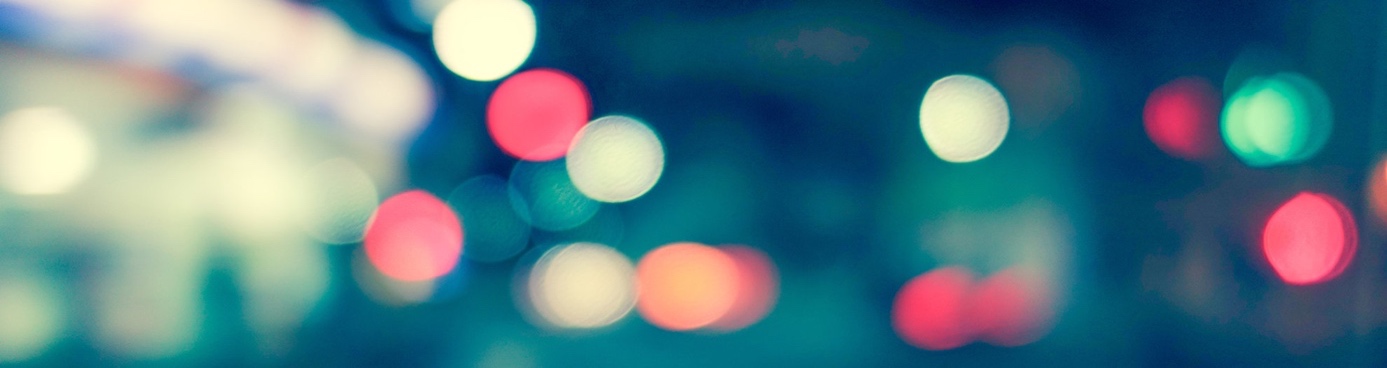 Satisfaction en 2021Concernant l’action de formation Analyse des pratiques85 % des participants pensent que c’est une action globalement utile80 % des participants ont envie de poursuivreSatisfaction en 2022Concernant l’action de formation Analyse des pratiquesNombre de participants à l’évaluation : 32C’est une action utileentre 88 et 100 % de « oui tout à fait » ou « plutôt oui » J’ai envie de continuer ainsiEntre 94 et 100 % de « oui tout à fait » ou « plutôt oui »Carine MARAQUINPsychologue, thérapeute familial, formatrice1 rue Merlin l’Enchanteur - 35530 Noyal sur Vilaine06.72.98.08.04 - c.maraquin@free.fr - carinemaraquin.frDéclaration d’activité de formation enregistrée sous le N° 53351030735 auprès du Préfet de Région Bretagne  - SIREN 520 497 561 - ADELI 359 316 031 - Code NAF 8690F